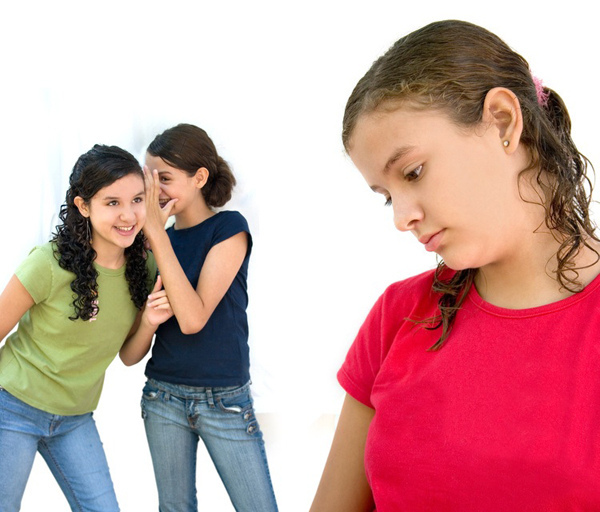 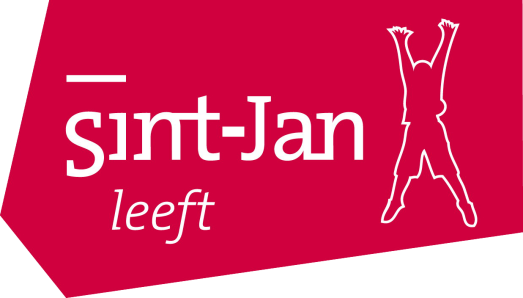 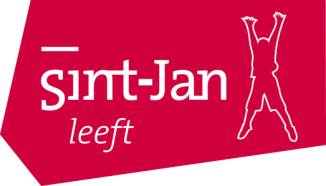 Inhoudsopgave 162024VoorwoordVoor u ligt het pestprotocol van het Sint-Janscollege. Dit protocol stelt het volgende als doel: ‘Alle leerlingen op het Sint-Janscollege moeten zich veilig kunnen voelen, zodat zij hun intellectueel talent optimaal kunnen ontplooien’. Pesten heeft een nadelige invloed op het schoolklimaat. Dus het is belangrijk adequaat en effectief te werk te gaan. Om op school over pesten te kunnen praten en er ook daadwerkelijk iets aan te kunnen doen is het noodzakelijk dat alle betrokken partijen erkennen dat er weleens gepest wordt. Voorts is het belangrijk dat deze partijen het pesten ook als een probleem zien; pas dan bestaat er ook echt bereidheid om het pesten aan te pakken. De acties die we ondernemen zijn niet statisch. Afhankelijk van alle andere ontwikkelingen binnen de school, zal ook het handelen rond pesten zich verder ontwikkelen. In dat geval zal dit protocol aangepast worden. De werkwijze toegepast op het Sint-Janscollege is verwerkt in dit protocol. Op deze manier proberen we duidelijkheid te verschaffen richting ouders, leerlingen, medewerkers van school en externe betrokkenen. Namens de leerlingbegeleiding,Ellen HensenPesten Wat is pesten?(Traditioneel) pesten is een stelselmatige vorm van agressie, waarbij één of meer personen proberen een ander persoon fysiek, verbaal of psychologisch schade toe te brengen. Bij pesten is de macht ongelijk verdeeld. Cyberpesten zal verder in dit document worden uitgewerkt.Wat is het verschil tussen plagen en pesten?Er bestaat nogal eens verwarring tussen pesten en plagen. Bijna ieder kind plaagt weleens of wordt weleens geplaagd. Beide partijen zijn gelijk aan elkaar; er is dan ook geen echte winnaar of verliezer. Er is vaak sprake van een incident. Het gaat dus niet altijd om dezelfde persoon. Plagen is soms humoristisch bedoeld; soms wordt de draak gestoken met een eigenschap van iemand zonder dat de hele persoon wordt afgewezen. Pesten gaat echter verder dan plagen.Pesten heeft een aantal duidelijke kenmerken:Een ongelijke strijd: er is altijd sprake van een eenling tegenover een groep. Het slachtoffer kan zich niet verdedigen, want er is sprake van een ongelijke strijd.Zondebok: het slachtoffer wordt door een groep gekozen. Het kind is voortdurend het slachtoffer van pesterijen, zelfs zonder dat daar een directe aanleiding voor is.Agressief: het pesten is erop gericht om psychisch of fysiek te kwetsen. Vaak hebben pesterijen het doel om iemand te laten voelen dat hij waardeloos is.Schadelijk: de slachtoffers lopen duidelijk fysieke of psychische schade op. Ze verliezen hun gevoel voor eigenwaarde en het vertrouwen in hun omgeving en andere mensen.Vormen van pesten Op deze manieren kan pesten voorkomen: VerbaalBijvoorbeeld vernederen (”Haal jij alleen maar de ballen uit de bosjes, je kunt niet goed genoeg voetballen om echt mee te doen”), schelden (“Viespeuk, bitch, mietje”), dreigen (“Als je dat doorvertelt, dan pakken we je”), belachelijk maken, uitlachen bij lichaamskenmerken of bij een verkeerd antwoord in de klas en/of leerlingen een bijnaam geven op grond van uiterlijk (“Rooie, dikke, flapoor, centenbak”).SchriftelijkBijvoorbeeld door gemene briefjes te schrijven om een leerling uit een groepje te isoleren en/of steun te zoeken om samen te kunnen spannen tegen een leerling. Fysiek Bijvoorbeeld trekken, duwen, spugen, schoppen en/of laten struikelen. IntimidatieBijvoorbeeld een leerling achterna blijven lopen, opwachten, in de val laten lopen, de doorgang versperren, klemzetten tussen de fietsen, dwingen om bezit af te geven en/of dwingen bepaalde handelingen te verrichten (geld of snoep meenemen). Isolatie Bijvoorbeeld steun zoeken bij andere leerlingen zodat een leerling niet wordt uitgenodigd voor feestjes/leuke activiteiten en/of uitsluiten (een leerling niet mee laten doen met spelletjes, niet mee laten lopen naar huis en/of niet komen op zijn/haar verjaardag). Stelen of vernielen van bezittingenBijvoorbeeld afpakken van schoolspullen, kleding of speelgoed en/of beschadigen en kapotmaken van spullen (boeken bekladden, schoppen tegen en gooien met een schooltas, banden van de fiets lek steken).Hoe herken je pesten?Indien iemand gepest wordt, kan hij/zij de volgende signalen vertonen:Niet meer naar school willen.Niets meer over school vertellen.Nooit meer andere kinderen mee naar huis nemen of niet meer bij anderen gevraagd worden.Slechtere resultaten op school dan voorheen.Vaak dingen kwijt zijn of met kapotte spullen thuiskomen.Vaak hoofdpijn of buikpijn hebben.Blauwe plekken hebben op ongewone plaatsen.Niet willen gaan slapen, vaker wakker worden, nachtmerries hebben en/of bedplassen.De verjaardag niet willen vieren.Niet buiten willen spelen.Niet alleen een boodschap durven doen.Niet meer naar een club willen/durven gaan.Bepaalde kleren niet meer aan willen.Thuis prikkelbaar, boos of verdrietig zijn.Zelf blessures creëren om niet naar school/club te hoeven.Betrokkenen bij pestenWanneer gepest wordt, zijn er meerdere partijen bij betrokken, namelijk:Slachtoffer(s)/gepeste(n)Iemand wordt pas gepest, als de pester de kans krijgt om dit te doen. Dus in een onveilige situatie. Indien iemand één keer wordt gepest, is dit nauwelijks traumatiserend. Herhaaldelijke pesterijen echter wel. Dit kan ervoor zorgen dat slachtoffers sociale en emotionele problemen krijgen, namelijk eenzaamheid, depressie en bestaande problemen worden verergerd. Verder kan het vertrouwen in zichzelf en anderen afnemen en kan het slachtoffer bang zijn om naar school te gaan. Dit kan er weer toe leiden dat iemand verder geïsoleerd raakt, depressief/depressiever wordt en nog meer het mikpunt van pesterijen wordt. Tot slot komen psychosomatische klachten voor zoals hoofdpijn, slaapproblemen, buikpijn, bedplassen en vermoeidheid. Pester(s)Pesters hebben in eerste instantie geen last van hun eigen pestgedrag. Pesters lijken populair, maar zijn dit niet. Ze worden aan de ene kant door klasgenoten bewonderd, maar aan de andere kant zijn klasgenoten bang voor hen. Klasgenoten willen namelijk zelf niet het mikpunt worden. Oorzaken van pestgedrag kunnen zijn: een problematische thuissituatie, een gevoel van er-niet-bij-horen, zichzelf niet kunnen zijn, machtsstrijd, onveilige klassensituatie, slechte schoolresultaten en/of niet gepest willen worden. Pesters krijgen vaak uiteindelijk sociale problemen: een pester leert zijn doel te bereiken door sociaal onaangepast gedrag te vertonen. Verder komen ze vaker in aanraking met justitie en alcohol. Toeschouwer(s) en meeloper(s)Dit zijn leerlingen die soms meedoen met het pesten of het laten gebeuren. Dit doen ze omdat ze vaak zelf bang zijn om het doelwit te worden, populair willen zijn en/of geen vrienden willen verliezen. Dit kan ook gevolgen voor hen hebben: het kan het leerproces belemmeren, een aversie richting school laten ontwikkelen, een gevoel van onmacht creëren (bij dagelijkse confrontatie) en/of afname vertrouwen in anderen. CyberpestenWat is cyberpesten?Cyberpesten is digitaal pesten dat meestal via de mobiele telefoon of internet gebeurt. Dit kan ernstiger van aard zijn dan het ‘traditionele’ pesten, en komt tevens steeds vaker voor. Dit komt mede door de anonimiteit en reikwijdte van internet. Vormen van cyberpesten Cyberpesten gebeurt op verschillende manieren. De meest voorkomende vormen zijn: Plaatsen of sturen van dreig- of haatberichtenVia berichten, mails of andere applicaties kunnen vervelende boodschappen gestuurd worden. Dat gebeurt vaak anoniem of onder een verzonnen naam. Omdat je digitaal vaak kunt verbergen wie je echt bent, kun je iemand gemakkelijk bedreigen, beledigen of uitschelden zonder dat het te herleiden is naar de persoon.Digitaal misleidenEen ander kan zich voordoen als iemand anders, door bijvoorbeeld een nepaccount aan te maken. Omdat je elkaar niet ziet, geloof je vaak al snel dat degene aan de andere kant ook echt degene is die hij/zij zegt dat hij/zij is. Dit wordt ook weleens gedaan via een mobiele telefoon door de herkenbaarheid uit te schakelen (bijvoorbeeld anoniem bellen of berichten sturen).Uitsluiten van accounts of onlinegroepenUitsluiten kan ook digitaal gebeuren, door bijvoorbeeld bepaalde mensen niet toe te voegen aan onlinegroepen of anti-pagina’s aan te maken over een persoon waar hij/zij (i.t.t. anderen) geen commentaar op kan geven. Denk hierbij aan uitsluiten van mensen van bepaalde Whatsapp groepen of nep Instagramaccounts over een bepaald persoon.Wachtwoord veranderen, stelen en/of misbruikenDoor achter iemands wachtwoorden te komen, kun je in zijn/haar account komen en je voordoen als die persoon. Je kunt dan bijvoorbeeld uit naam van die persoon vervelende berichtjes rondsturen naar zijn/haar contactpersonen of online winkelen. Tevens kun je zijn/haar wachtwoord veranderen zodat de persoon niet meer in zijn/haar eigen account kan.Verspreiden van beeldmateriaalMet een mobiele telefoon of webcam kunnen (on)gemerkt foto’s en video’s gemaakt worden. Dit beeldmateriaal kan heel persoonlijk en soms ook heel gênant zijn, zoals in het geval van sexting. Als dit vervolgens door iemand kwaadwillend wordt verspreid, kan het bij veel meer mensen terecht komen dan de bedoeling was en komt het zelfs voor dat het beeldmateriaal bewerkt wordt om de persoon in kwestie (nog meer) belachelijk te maken. Beeldmateriaal dat op internet verschijnt is heel moeilijk te verwijderen, omdat het overal weer op kan duiken. Plaatsen van foto's van elkaarAls je mensen fotografeert, dan heb jij als fotograaf auteursrecht. Maar: met die foto's mag je niet zomaar alles doen wat je wilt! De personen op jouw foto's hebben ook rechten, namelijk portretrecht. Voor meer informatie over rechten en plichten zie het privacyreglement van LVO (op de website van Sint-Jan te vinden). Privégegevens delenHet op een website zetten van iemands privégegevens of doorgeven van iemand privégegevens via applicaties (WhatsApp, Instagram etc.), kan ervoor zorgen dat deze persoon lastig wordt gevallen door vreemden. StalkingBelaging of stalking is in Nederland bij wet verboden. Stalking is het stelselmatig en opzettelijk inbreuk maken op de privacy van een ander. Bijvoorbeeld door aanhoudend ongewenste brieven/mails/telefoontjes/berichten te sturen, te dreigen met geweld, op te wachten, te bespieden, te achtervolgen, leugens of roddels te verspreiden, eigendommen te vernielen of beschadigen en/of vrienden/familie lastig te vallen. Op stalking kan een straf in de vorm van een geldboete of gevangenisstraf volgen.Naaktfoto’s en/of –video’s Het op internet zetten van blootfoto's/–video’s van minderjarigen is ook bij wet verboden. Dit wordt gezien als kinderporno en dat betekent dat het maken en het verspreiden hiervan strafbaar is. Dus ook de persoon die het beeldmateriaal doorstuurt.HackenBij hacking probeert iemand binnen te dringen in andermans computer. Het is strafbaar als dit gebeurt zonder toestemming van die persoon. Dit gebeurt vaak met als doel de computer over te nemen, gegevens te stelen of de computer onbruikbaar maken. Virussen sturenDoor virussen naar iemands computer te sturen, zorg je ervoor dat die computer crasht.Gevolgen van cyberpestenCyberpesten kan verstrekkende gevolgen hebben. Deze gevolgen kunnen zelfs erger zijn dan bij ‘traditioneel’ pesten. Dit omdat de pesterijen vastgelegd (kunnen) worden door bijvoorbeeld een camera. De pesterijen worden hierdoor digitaal ‘bewaard’ en zullen dus nooit meer verdwijnen en wellicht niet meer te verwijderen zijn. Tevens wordt er vaak een groter publiek dan bij traditioneel pesten bereikt, omdat het online podium groter is. Maar misschien nog veel erger is dat bij cyberpesten in tegenstelling tot traditioneel pesten het pesten vaak doorgaat in de privésituatie, waardoor het gevoel kan ontstaan dat je geen rust kunt vinden, geen controle meer hebt over de situatie en geen uitweg weet. PestprotocolOp iedere school wordt gepest, zo ook op onze school. Het Sint-Janscollege is zich hiervan bewust en wil dit op een juiste manier aanpakken. VoorwaardenDe aanpak van het Sint-Janscollege is aan een aantal voorwaarden verbonden, namelijk:Op het Sint-Janscollege wordt naar een veilig schoolklimaat gestreefd waar pesten niet geaccepteerd wordt; Pesten is een probleem van alle direct betrokken partijen: leerlingen (slachtoffer(s), pester(s) en meeloper(s)/toeschouwer(s)), ouders, docenten/mentoren en onderwijsondersteunend personeel;Pesten moet voorkomen worden. Het onderwerp pesten moet met de leerlingen bespreekbaar worden gemaakt en, indien de mentor dit noodzakelijk acht, dienen er gezamenlijk regels over opgesteld te worden;Docent/mentoren, onderwijsondersteunend personeel en ouders moeten alert zijn op de manier waarop leerlingen met elkaar omgaan en duidelijk stelling nemen wanneer bepaalde gedragingen hun norm overschrijden; Het Sint-Janscollege dient te beschikken over een praktisch werkbare richtlijnen voor pestproblematiek en gaat tevens preventief te werk. Preventie van pestenKlassenafspraken en -regelsIn het begin van het schooljaar bespreekt iedere mentor de algemene afspraken en regels in de klas. De 10 gouden regels vanuit het pestprotocol voor de leerlingen zijn: Je beoordeelt andere leerlingen niet op hun uiterlijk.Je sluit een andere leerling niet buiten van activiteiten. Je komt niet zonder toestemming aan de spullen van een ander leerling.Je scheldt een leerling niet uit en je verzint geen bijnamen.Je lacht een ander leerling niet uit en je roddelt niet over andere leerlingen.Je bedreigt elkaar niet en je doet elkaar geen pijn.Je accepteert een ander leerling zoals hij of zij is.Je bemoeit je niet met een ruzie door zomaar partij te kiezen.Als je zelf ruzie hebt dan praat je het eerst uit, lukt dat niet dan meld je dat bij de docent/mentor.Als je ziet dat een leerling gepest wordt, dan vertel je dat aan de docent/mentor. Dat is dan geen klikken.De mentor zal tijdens de mentorlessen de verschillen tussen plagen en pesten bespreken en benoemen welke sancties worden ondernomen bij pesten. Er wordt benadrukt dat het belangrijk is pesten te melden om een verandering teweeg te brengen. Een dergelijke melding wordt niet gezien als klikken, maar als het bieden van/vragen om hulp. Lessen gericht op pestenIndien een mentor of docent het nodig acht, zal hij/zij enkele mentorlessen besteden aan pesten (in de bijlage 6 worden veel gebruikte lesmethodes genoemd). Dit is afhankelijk van inschatting van de noodzaak door de mentor: het ‘creëren’ van pesten willen we ook voorkomen. Tijdens deze lessen wordt, indien de mentor dit noodzakelijk acht, een contract gemaakt van gezamenlijk gemaakte afspraken in de klas (waarin het pesten ook benoemd wordt) die de leerlingen ondertekenen. Deze zal de mentor bewaren en indien nodig naar verwijzen indien er een pestsituatie zich voordoet in zijn/haar klas. In de brugklassen is overigens het thema pesten wèl structureel onderdeel van de mentorlessen.De mentor/docent noteert bijzonderheden bij pestincidenten in het schooladministratiesysteem. Pestincidenten waar de leerlingcoördinator van op de hoogte is, wordt door hem/haar gemeld bij de administratie. De pestincidenten die bekend zijn bij de administratie en leerlingbegeleiding worden geanonimiseerd doorgespeeld aan de MR.Aanvullende programma’sAan de volgende programma’s kan worden deelgenomen:Plezier op School. In de zomer wordt een cursus aangeboden aan aanstaande brugklassers die op de basisschool gepest werden of andere problemen hadden in de omgang met leeftijdgenoten. Dit wordt door een externe instantie verzorgd (Mondriaan Zorggroep). Deze cursus helpt het zelfvertrouwen en de sociale vaardigheden van deze kinderen te vergroten, zodat zij een goede start kunnen maken op het voortgezet onderwijs en het risico op herhaling van deze problemen verkleind wordt. Zowel de basisscholen als de intakers zijn op de hoogte van dit programma en kunnen samen besluiten om de leerling die hier baat bij zou hebben hiervoor aan te melden. Sociale Media. De brugklassen en tweede klassen krijgen voorlichting omtrent de invloed van sociale media op het dagelijks leven. Dit wordt door een externe instantie verzorgd (deze partij verschilt per schooljaar). Om ouders hierbij te betrekken is sociale media ook een terugkerend onderwerp tijdens de Sint-Janscollege Tour, een ouderavond waarbij gastlessen worden gegeven omtrent diverse actuele onderwerpen.Week tegen het pesten. De derde week in september is de Nationale week tegen het Pesten. Tijdens deze week vinden er met de leerlingen van de brugklassen en tweede klassen verschillende activiteiten plaats om aandacht te geven aan het voorkomen van pesten. Head-up: een programma/cursus voor jongeren die niet lekker in hun vel zitten. Start in oktober.Wie komen er in aanmerking:•             Jongeren die kampen met negatieve gedachtes•             Jongeren die nog last hebben van een sociaal isolement•             Jongeren die last hebben van negatieve stress•             Jongeren die (faal)angstig zijn•             Jongeren die moeite hebben/ ervaren om het sociale leven weer op te pakken•             Jongeren die op meerdere leefgebieden vast lopen door overmatig piekeren en 	hierdoor vermijdingsgedrag laten zienHet stappenplan na een melding van pestenVan een melding van pesten wordt gesproken, indien het slachtoffer, de pester, de toeschouwers, de ouders/verzorgers, de docenten/mentoren en/of het onderwijsondersteunend personeel aangeeft dat een bepaalde leerling wordt gepest. Het personeel op het Sint-Janscollege neemt hierbij een signalerende rol op zich en meldt dit bij duidelijke vermoedens. Als pesten optreedt nemen leerkrachten, in samenwerking met de ouders, duidelijk stelling door het pestgedrag af te wijzen. Wanneer pesten ondanks alle inspanningen toch weer de kop opsteekt, hanteert de school een directe aanpak zoals omschreven in het onderstaande stappenplan. In onderstaand stappenplan is de mentor de eerst aangewezen persoon die pestproblematiek oppakt. Wanneer de leerling die gepest wordt de voorkeur geeft aan de vertrouwenspersoon of leerlingbegeleider, neemt deze de rol van de mentor op zich. De vertrouwenspersoon of leerlingbegeleider kan wel altijd de mentor ondersteunen.Belangrijk om te benoemen dat dit stappenplan als leidraad gebruikt wordt. Daar waar mogelijk wordt het stappenplan opgevolgd, maar afhankelijk van de ernst van het incident en/of door specifieke kenmerken van het incident, pester, slachtoffer en omgeving kan ervoor gekozen worden het stappenplan niet te doorlopen zoals omschreven is; bepaalde stappen kunnen eerder worden gezet, worden overgeslagen of anders worden uitgevoerd. Pesten in klassenverbandWanneer het pesten plaatsvindt in klassenverband, praat de mentor eerst met het slachtoffer en later met de pester apart. Indien de situatie dit toelaat, praat de mentor met beide leerlingen samen en proberen ze tot concrete afspraken te komen. Hierin wordt de wens van de gepeste en de pester meegenomen. Een leidraad voor deze gesprekken is te vinden in bijlagen (1 t/m 3); De mentor stelt de leerlingcoördinator van alle gebeurtenissen op de hoogte en geeft aan welke afspraken zijn gemaakt. Tevens noteert de mentor de afspraken in het schooladministratiesysteem;Bij herhaling van het pesten, stelt de mentor de leerlingcoördinator opnieuw op de hoogte. Tevens neemt de mentor contact op met de ouders van de pester en de gepeste en betrekt hen bij de oplossing. De leerlingcoördinator gaat vervolgens met de pester en gepeste in gesprek en zal met een passende sanctie komen (een leidraad voor deze gesprekken is te vinden in bijlagen 1 t/m 3). Afhankelijk van de situatie zal dit gesprek los van elkaar of juist samen plaatsvinden. De afspraken die worden gemaakt noteert de mentor in het schooladministratiesysteem;Indien het pesten blijft doorgaan, worden de pester en eventuele gepeste opgeroepen door de leerlingbegeleiding en zullen er meerdere gesprekken plaatsvinden. De leerlingcoördinator nodigt de ouders van de pester uit voor een gesprek en zal met een passende sanctie (een interne schorsing, mogelijk zelfs externe schorsing behoren tot de mogelijkheden) komen. Een externe schorsing is afhankelijk van de ernst (bijvoorbeeld fysieke bedreiging), zie ook punt 5. Dit gebeurt in overleg met de leerlingcoördinator. Van een dergelijke ernstige sanctie worden ouders schriftelijk op de hoogte gesteld. De leerlingcoördinator zal de afspraken en sancties in het schooladministratiesysteem noteren;Bij het aanhouden van het pestgedrag, ondanks alle hulp, afspraken en genomen sancties,  zal een externe schorsing dan wel schoolverwijdering plaatsvinden. Het creëren van een veilige school staat hoog in het vaandel bij het Sint-Janscollege, dit komt echter in het geding bij aanhoudende pestproblematiek. Om deze reden rest zal er gekozen worden voor een externe schorsing dan wel schoolverwijdering. Ouders zullen schriftelijk op de hoogte worden gesteld van de sanctie.Pesten meerdere klassenIndien bij het pesten leerlingen van meerdere klassen zijn betrokken, praat de leerlingcoördinator eerst met de gepeste en later met de pesters apart. Indien de situatie dit toelaat, praat de leerlingcoördinator vervolgens met beide leerlingen samen en proberen ze gezamenlijk tot concrete afspraken te komen. Hierin wordt de wens van de gepeste en de pester meegenomen. Een leidraad voor deze gesprekken is te vinden in bijlagen (1 t/m 3);De leerlingcoördinator stelt de mentoren van alle gebeurtenissen op de hoogte en geeft aan welke afspraken zijn gemaakt. Tevens noteert de leerlingcoördinator de afspraken in het schooladministratiesysteem;Bij herhaling van het pesten, neemt de leerlingcoördinator contact op met de ouders van de pester en de gepeste en betrekt hen bij de oplossing. De leerlingcoördinator gaat vervolgens met de pester en gepeste in gesprek en zal met een passende sanctie komen (een leidraad voor deze gesprekken is te vinden in bijlagen 1 t/m 3). Afhankelijk van de situatie zal dit gesprek los van elkaar of juist samen plaatsvinden. De leerlingcoördinator stelt vervolgens de betrokken mentoren op de hoogte en geeft aan welke afspraken zijn gemaakt en noteert dit in het schooladministratiesysteem;Indien het pesten blijft doorgaan, worden de pester en eventuele gepeste opgeroepen door de leerlingbegeleiding en zullen er meerdere gesprekken plaatsvinden. De leerlingcoördinator nodigt de ouders van de pester uit voor een gesprek en zal met een passende sanctie (een interne schorsing, mogelijk zelfs externe schorsing behoren tot de mogelijkheden) komen. Een externe schorsing is afhankelijk van de ernst, zie ook punt 5. Dit gebeurt in overleg met de leerlingcoördinator. Van een dergelijke ernstige sanctie worden ouders schriftelijk op de hoogte gesteld. De leerlingcoördinator zal de afspraken en sancties in het schooladministratiesysteem noteren;Bij het aanhouden van het pestgedrag, ondanks alle hulp, afspraken en genomen sancties, zal een externe schorsing dan wel schoolverwijdering plaatsvinden. Het creëren van een veilige school staat hoog in het vaandel bij het Sint-Janscollege, dit komt echter in het geding bij aanhoudende pestproblematiek. Om deze reden rest zal er gekozen worden voor een externe schorsing dan wel schoolverwijdering. Ouders zullen schriftelijk op de hoogte worden gesteld van de sanctie.CyberpestenWanneer een melding gedaan wordt van cyberpesten, is het belangrijk zoveel mogelijk materiaal te verzamelen. Bijvoorbeeld door het bewaren van mail(s), berichten (bijv. screenshots van appjes), tweets etc. Het is belangrijk deze goed door te nemen, want soms lijkt iets gemener dan dat het bedoeld is. Dit is een veel voorkomend probleem bij schriftelijke berichten. Tevens is op deze manier schriftelijk bewijs van het pesten;Blokkeer de afzender. Je kunt er zelf voor zorgen dat iemand geen contact met jou krijgt. Indien nodig, leg uit aan de leerling hoe hij/zij dit moet doen (zie bijlage 5);Om kwetsende beeldmateriaal van internet af te halen, moet contact opgenomen worden met de eigenaar van de website. Deze is meestal te vinden via het kopje ‘contact’.  Hoe dit bij de meest bekende websites moet, staat vermeld in bijlage 5;Probeer de dader op te sporen. Neem contact op met de systeembeheerder van school om te kijken wat de mogelijkheden zijn, zoals bijvoorbeeld na laten gaan met welke computer op school het bericht is verzonden. Het kan voorkomen dat aan het cyberpesten een ruzie/pesterij op of buiten school vooraf is gegaan. Politie heeft hiervoor specialisten in dienst; Indien de dader is achterhaald en zich op school bevindt, praat de mentor eerst met de gepeste en later met de pester apart. Indien de situatie dit toelaat, praat de mentor vervolgens met beide leerlingen samen en proberen ze tot concrete afspraken te komen. Hierin wordt de wens van de gepeste en de pester meegenomen. Een leidraad voor deze gesprekken is te vinden in de bijlagen (1 t/m 3);De mentor stelt de leerlingcoördinator van alle gebeurtenissen op de hoogte, geeft aan welke afspraken zijn gemaakt en noteert deze in het schooladministratiesysteem;De mentor neemt contact op met de ouders van de gepeste. Hij/zij legt uit welke maatregelen ter voorkoming van cyberpesten er zijn (bijlage 4) en welke maatregelen zij kunnen ondernemen tegen het cyberpesten bij bepaalde sites (zie bijlage 5);Bij herhaling van het cyberpesten, stelt de mentor de leerlingcoördinator op de hoogte. Tevens neemt de mentor contact op met de ouders van de pester en de gepeste en betrekt hen bij de oplossing. De leerlingcoördinator gaat vervolgens met de pester en gepeste in gesprek en zal met een passende sanctie komen (een leidraad voor deze gesprekken is te vinden in bijlagen 1 t/m 3). Afhankelijk van de situatie zal dit gesprek los van elkaar of juist samen plaatsvinden. De leerlingcoördinator noteert de afspraken en/of sancties in het schooladministratiesysteem;Indien het pesten blijft doorgaan, worden de pester en eventuele gepeste opgeroepen door de leerlingbegeleiding en zullen er meerdere gesprekken plaatsvinden. De leerlingcoördinator nodigt de ouders van de pester uit voor een gesprek en zal met een passende sanctie (een interne schorsing, mogelijk zelfs externe schorsing behoort tot de mogelijkheden) komen. Een externe schorsing is afhankelijk van de ernst, zie ook punt 11. Dit gebeurt in overleg met de leerlingcoördinator. Van een dergelijke ernstige sanctie worden ouders schriftelijk op de hoogte gesteld;De leerlingcoördinator neemt contact op met de ouders van de gepeste. Hij/zij zal aangifte adviseren. Dit is ook mogelijk indien er lichamelijke of materiële schade is toegebracht. Tevens verwijst de leerlingcoördinator, indien nodig, door naar Slachtofferhulp Nederland (0900-0101, www.slachtofferhulp.nl);Bij het aanhouden van het pestgedrag, ondanks alle hulp, afspraken en genomen sancties, zal een externe schorsing dan wel schoolverwijdering plaatsvinden. Het creëren van een veilige school staat hoog in het vaandel bij het Sint-Janscollege, dit komt echter in het geding bij aanhoudende pestproblematiek. Om deze reden rest zal er gekozen worden voor een externe schorsing dan wel schoolverwijdering. Ouders zullen schriftelijk op de hoogte worden gesteld van de sanctie.BronnenDe pest aan pesten (2013). Pesten. Geraadpleegd via http://depestaanpesten.blogspot.nl/Landelijke StichtingTegenZinloosGeweld (2020). Pesten. Geraadpleegd via http://moed.nl/pesten/Nederlands Jeugdinstituut (2020). Dossier pesten. Geraadpleegd via https://www.nji.nl/nl/Kennis/Dossier/Pesten Nederlands Jeugdinstituut (2017). Cyberpesten. Wat is het en wat kan je er tegen doen? Geraadpleegd via https://www.nji.nl/nl/Download-NJi/Publicatie-NJi/Cyberpesten.pdfBakker-de Jong, M., & Mijland, I. (2007). Handboek voor elke mentor. Esch: Quirijn Pesten en het pestbriefje (2015). Dit is nou het Pestbriefje. Geraadpleegd via https://www.pestbriefje.com/wordpress/dit-is-nou-het-pestbriefje/Pesten.nl (2014). Pesten op school. Geraadpleegd via http://www.pesten.nl/pesten-op-school/Pestweb.nl (2020). Over pesten. Geraadpleegd via https://www.pestweb.nl/Politie (2020). Thema’s Grooming, Hacken, Naaktfoto’s gelekt. Geraadpleegd via https://www.politie.nl/themas Stop Pesten NU! (2020). Online pesten (Cyberpesten). Geraadpleegd via https://www.stoppestennu.nl/Veenstra, R., Lindenberg, S., Oldehinkel, A.J., De Winter, A.F., Verhulst, F.C., & Ormel, J. (2005). Pesten: over daders, slachtoffers, dader/slachtoffers en niet-betrokken leerlingen. Kind en Adolescent, 26, 305-317. Zalouk Webdesign (2013). 5240756741_5f8dc49030_z. Geraadpleegd via http://farm6.staticflickr.com/5047/5240756741_5f8dc49030_z.jpgBijlage 1. Gesprek met de gepesteLaat de gepeste bijlage 3 (deel 1: gepeste) van te voren invullen, vul deze tijdens het gesprek samen in of gebruik deze als leidraad van het gesprek. In het gesprek met de gepeste is het vooral belangrijk de volgende zaken te achterhalen:Wordt de leerling daadwerkelijk gepest?Wie is/zijn de pester(s)?Waar vindt het pesten plaats?Hoe vaak vindt het pesten plaats?Hoe lang wordt de leerling al gepest?Wie is op de hoogte van het pesten?Wat heeft de leerling tot nog toe ondernomen om het pesten te stoppen?Van welke leerlingen kan het slachtoffer hulp verwachten?Tot slot is het belangrijk te achterhalen wat de leerling zelf wil. Hierbij is het belangrijk te zoeken naar meerdere opties: Een advies voor de leerling zelf: waar wil de leerling hulp bij of heeft hij hulp bij nodig? Hierbij kan gedacht worden aan tips van de mentor / leerlingbegeleiding om beter voor zichzelf op te komen. De aanpak van de pester(s): al dan niet actief aanpakken.(Non) reactie van de leerkrachten: al dan niet actief aanpakken. Bijlage 2. Gesprek met pesterAlvorens met de pester in gesprek te gaan, moet eerst door de mentor/leerlingcoördinator achterhaald worden of hij/zij zich daadwerkelijk schuldig heeft gemaakt aan het gemelde gedrag. Laat de pester bijlage 3 (deel 2: pester) van te voren invullen, vul deze tijdens het gesprek samen in of gebruik deze als leidraad van het gesprek. Het gesprek met de pester heeft 3 doelen, namelijk:1. ConfrontatieDe pester wordt geconfronteerd met zijn gedrag en de pijnlijke gevolgen. Deze confrontatie heeft de volgende kenmerken:Het is probleemgericht en richt zich op het feitelijke gedrag. Hierbij is het belangrijk de interpretatie van het gedrag niet wordt meegenomen. Het is relatiegericht. Het doel is de relatie te behouden, waarbij je duidelijk bent op de inhoud, wat je wilt en niet wilt. Ga hier uit van een ik-boodschap waarbij je het gedrag benoemt en niet het karakter, bijvoorbeeld ‘ik vind dat je heel gemeen doet tegen haar’. Op deze manier wijs je de leerling niet af. Het is specifiek. Benoem de situatie waar het over gaat en vermijdt woorden als altijd, vaak en meestal.Het is veranderingsgericht. Je stelt zaken vast en gaat vervolgens kijken hoe het anders kan. 2. Achterliggende oorzaken Het is belangrijk dat er zicht wordt verkregen op de oorzaken van het gedrag van de pester. Nadat het probleem benoemd is, vraag dan door op de beweegredenen van de pester. Wat levert dit de pester op? 3. Stoppen pestgedrag Maak tot slot afspraken over de vervolgstappen en sancties wanneer het pestgedrag niet stopt. Deze afspraken moeten in het schooladministratiesysteem worden genoteerd: de mentor, de docent, de leerlingbegeleiding, de zorgcoördinator en de leerlingcoördinator moeten hier inhoudelijk van op de hoogte zijn. Bijlage 3. Vragenlijst pestincident Zie bijlage 1 en 2 welk deel wie moet krijgen. Deel 1Vul dit briefje in maar wees wel eerlijk! Er zal met de informatie die je invult vertrouwelijk mee worden omgegaan. Door wie word je gepest? Hoe word je gepest?Uitlachen/uitschelden je mag niet meedoen/leugens over je vertellen/spullen afpakken of kapotmaken/bedreigen of bang maken/lelijke dingen zeggen/aanraken of beetpakken/duwen/ schoppen/slaan/anders: Waarover word je gepest (bril, haar, kleding)?Waar word je gepest? In de klas/in de school/op het plein/buiten de school/anders:Wanneer word je gepest? Voor schooltijd/tijdens de les/in de pauze/na schooltijdWie is de ergste pester en waarom? Wie is de leider/baas bij het pesten? Wie helpt jou?Wie is jouw vriend(in)? Tegen wie heb je gezegd dat je gepest wordt? Ouders/mentor/docent/directeur/anders:Wat is er toen tegen je gezegd?Heb je thuis gezegd dat je gepest wordt? Ja/neeWil je er met iemand over praten? Ja/nee/weet ik nietWil je dat er in de klas over wordt gepraat? Ja/nee/weet ik nietWelke klachten heb je? Huilen/slecht slapen/bang/pijn/bloed/anders:Zijn er spullen afgepakt of kapotgemaakt? De pester moet: Ophouden/straf krijgen/anders: Wat heb je zelf gedaan? Terugschelden/terugslaan of schoppen/uitlachen/anders: Heb je hier straf voor gekregen? Ja/nee/nog nietHeb je zelf weleens gepest? Is dit de eerste keer dat je deze vragenlijst invult?Ik heb GEEN fouten gemaakt en ik heb EERLIJK antwoord gegeven zonder iets te verzinnen.Deel 2Vul dit briefje in maar wees wel eerlijk! Er zal met de informatie die je invult vertrouwelijk mee worden omgegaan. Pesten is op onze school niet toegestaan. Toch wordt er gezegd dat jij een pester bent. Met de volgende vragen willen we ook van jou weten wat er aan de hand is.Heb je de vragenlijst samen met jouw docent/mentor/leerlingcoördinator doorgenomen?Ja/neeStaan er dingen in die waar zijn? Is er een reden waarom je pest? Is er iemand die meepest?Vind je pesten leuk?Ja/neeWaarom pest je juist deze leerling?Hoe kunnen we het pesten stoppen? Wil jij helpen om het pesten te stoppen? Wat moeten we doen als je toch doorgaat met pesten? Als je pest dan doe je dit stiekem, je weet dus dat het niet mag. Maar waarom doe je het dan toch?Je vindt het leuk/je vindt het stoer/het geeft je macht/je wilt de baas zijn/omdat: Uit de vragenlijst komt naar voren hoe erg het is om gepest te worden. Wat vind je daarvan?Is dit de eerste keer dat je deze vragenlijst invult?Ik heb GEEN fouten gemaakt en ik heb EERLIJK antwoord gegeven zonder iets te verzinnen.Bijlage 4. Tips om cyberpesten te voorkomen/ stoppenCyberpesten voorkomenCyberpesten kan zoveel mogelijk door de volgende stappen worden voorkomen:Geef je wachtwoord en inlognaam nooit aan anderen en kies een moeilijk wachtwoord door grote en kleine letters af te wisselen met cijfers en tekens. Gebruik daarin niet steeds hetzelfde wachtwoord, maar gebruik per app/account etc. een andere wachtwoord en verander je wachtwoord(en) regelmatig. Pas op met het doorgeven van vertrouwelijke informatie, zoals jouw naam, telefoonnummer en woonadres (zie bijlage 5 voor meer tips m.b.t. websites/apps).Denk goed na voor je beeldmateriaal van jezelf op internet zet of naar iemand doorstuurt. Alles wat je doorstuurt qua beeldmateriaal (video/foto’s/ livestream) kan vastgelegd worden en op internet verspreid worden. Heel vaak gebeurt het dat mensen denken dat hun vriend(in) het nooit zou verspreiden, maar gebeurt dit toch geregeld als ze bijvoorbeeld ruzie krijgen. Benoem dus ook als je wilt dat bepaald beeldmateriaal niet (verder) wordt gedeeld.Vat pesterijen van vreemden niet als persoonlijk op. Het is namelijk makkelijker iemand uit te schelden via internet dan in het echte leven.Neem bij erge en terugkerende pesterijen een nieuw nummer. Geef dit nieuwe nummer dan alleen aan echte vrienden. Neem de dreigementen van de ander niet altijd serieus: als een onbekende zegt te weten waar je woont, omdat hij/zij dit kan achterhalen via je IP-adres, is dit niet per definitie waar. Normaliter kan alleen de politie dat achterhalen.Voeg alleen mensen toe aan je accounts/apps die je kent.Maak jezelf bewust van de gevaren op internet, de effecten van cyberpesten en de strafbare feiten door je in te lezen (zie bijlage 6 voor meer informatie);Maak samen met je ouders afspraken over internetgedrag en -regels. We horen ons immers binnen en buiten de digitale wereld hetzelfde te gedragen. Houd één keer per jaar een grote schoonmaak in je lijst met contactpersonen. Verwijder mensen die je niet kent.Privacy-instellingen veranderen voortdurend. Kijk ze regelmatig na zodat je weet welk beeldmateriaal/berichten met anderen gedeeld worden. Tips hierover staan in bijlage 5. Cyberpesten stoppenCyberpesten kan gestopt worden door:Erover te praten: stel anderen op te hoogte je gepest wordt zodat ze je kunnen helpen/steunen. Bespreek dit met je ouders, school en/of de politie.Niet te reageren op haatberichten of andere cyberpesterijen. Als je niet reageert, ben je ook niet meer interessant voor de pesters.Sla bij heftige/terugkerende pesterijen het bewijs op en maak er foto’s/screenshots van. Indien je in een groepsapp, op een website of iets dergelijks gepest wordt, verlaat deze dan en meldt dit bij de provider van de website/app als dit mogelijk is (zie bijlage 5).Blokkeer de cyberpester indien dit mogelijk is. Bijlage 5. Tips bij specifieke websitesTips voor Facebook (via de website) Facebook is een sociale netwerk site, waar gebruikers over de hele wereld hun persoonlijke interesses delen met anderen. Gebruikers kunnen een persoonlijk profiel aan maken en anderen die ook een profiel hebben uitnodigen om vriend te worden. Iedere gebruiker kan op een zogenaamde prikbord berichtjes plaatsen. Deze berichtjes kunnen gaan over waar ze mee bezig zijn, waar ze aan denken of wat hun mening is. Een gebruiker kan natuurlijk ook zijn persoonlijke contact informatie in zijn of haar profiel plaatsen. Men kan met elkaar communiceren via publieke en privé berichten.PrivacyinstellingenDit kun je instellen door in de rechterbovenhoek op de witte balk op het driehoekje te klikken     (       ) > klik op Instellingen en privacy > klik op Privacycontrole. Je kunt dan bij diverse onderwerpen de privacyinstellingen aanpassen, namelijk: 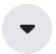 Wie kan zien wat je deelt. Je kunt bij dit onderwerp aangeven wie je wilt dat jouw persoonsgegevens kan zien, namelijk iedereen, vrienden, vrienden behalve kennissen, alleen ik, beste vrienden of kennissen. Maar je kunt ook kiezen wie je berichten en verhalen kan zien en eventueel iemand toevoegen aan je lijst met geblokkeerde personen. Het is overigens verstandig alleen ‘Vrienden’ toegang tot jouw persoonsgegevens te geven en je telefoonnummer alleen voor jezelf zichtbaar te zetten. Je account veilig houden. Je kunt bij dit onderwerp je wachtwoord wijzigen zodat je jezelf beter kunt beschermen door een sterker wachtwoord aan te maken en waarschuwingen inschakelen zodat je een melding krijgt wanneer iemand zich aanmeldt bij je account via een locatie die Facebook niet herkent.  Hoe mensen je vinden op Facebook. Je kunt bij dit onderwerp bepalen wie je vriendschapsverzoeken kan sturen, namelijk iedereen of vrienden van vrienden. Tevens kun je aangeven hoe je wilt dat mensen je vinden, via je telefoonnummer of je e-mailadres als je naam niet toereikend is. Tot slot kun je aangeven of zoekmachines zoals Google doorverwijzen naar je profiel. Je gegevensinstellingen op Facebook. Je kunt bij dit onderwerp apps en websites verwijderen waarop je bent aangemeld via Facebook en aangeven of je wilt dat Facebook je kan herkennen op beeldmateriaal. Advertentievoorkeuren op Facebook. Je kunt bij dit onderwerp aangeven welke informatie op je profiel gebruikt mag worden door adverteerders om je te bereiken en aangeven of je vrienden je sociale interacties bij advertenties kunnen zien.Als je meer/andere privacyinstellingen van Facebook wilt controleren, kan dit bij instellingen: klik op de witte balk op het driehoekje (        ) > klik op Instellingen en privacy > klik op Instellingen en kijk bij het kopje Privacy.Hacken voorkomenDit kun je instellen door in de rechterbovenhoek op de witte balk op het driehoekje te klikken (       ) > klik op Instellingen en privacy > klik op Instellingen > klik op Beveiliging en aanmelding.  Je kunt dan aangeven:Dat je je wachtwoord wilt wijzigen zodat je jezelf beter kunt beschermen door een sterker wachtwoord aan te maken en ga naar het kopje Aanmelden en klik op Bewerken bij Wachtwoord wijzigen > vul het huidig wachtwoord in en vul een nieuw wachtwoord waar je hoofdletters, kleine letters,  cijfers en tekens afwisselt twee keer in > klik op Wijzigingen opslaan.  Dat je je aanmeldgegevens alleen opslaat op de door jou gekozen browsers en apparaten. Ga naar het kopje Aanmelden en klik op Bewerken bij Je aanmeldgegevens opslaan > hier kun je aangegeven of je de aanmeldgegevens wilt verwijderen bij bepaalde (eerder aangemelde en opgeslagen) browsers en apparaten.  Dat je Facebookaccount beter wilt beveiligen door een tweestapsverificatie. Je kiest deze door naar het kopje Tweestapsverificatie te gaan en klik dan op Bewerken bij Tweestapsverificatie gebruiken > selecteer een beveiligingsmethode en doorloop de stappen. Als je een apparaat wilt verwijderen waar je geen aanmeldcode op hoeft te gebruiken (bijvoorbeeld als je een nieuwe telefoon krijgt) ga je naar het kopje Tweestapsverificatie en klik op Bewerken bij Geverifieerde aanmeldingen > selecteer het apparaat dat je wilt verwijderen en klik op Verwijderen.Als je speciale wachtwoorden wilt gebruiken om je aan te melden bij je apps (i.p.v. wachtwoord / aanmeldcodes te gebruiken) ga dan naar het kopje Tweestapsverificatie en klik op Toevoegen bij Appwachtwoorden > klik op Toepassingen wachtwoorden genereren en doorloop te stappen.Dat je een extra beveiliging wilt instellen door waarschuwingen in te schakelen zodat je een melding krijgt wanneer iemand zich aanmeldt bij je account via een locatie die Facebook niet herkent. Ga dan naar het kopje Extra beveiliging instellen en klik op Bewerken bij Meldingen ontvangen over niet-herkende aanmeldingen > geef daar aan of je via facebook, messenger of e-mail meldingen wilt ontvangen als iemand zich bij je account aanmeldt vanaf een onbekend apparaat of browser > klik op Wijzigingen opslaan. Dat je een extra beveiligingslaag wilt toevoegen aan meldingsmails van Facebook door naar het kopje Geavanceerd te gaan en klik dan op Bewerken bij Versleutelde e-mailmeldingen > vul hier een openbare PGP-sleutel in en vink het vakje ‘Deze openbare sleutel gebruiken om e-mailmeldingen te versleutelen die Facebook naar je stuurt?’ > klik dan op Wijzigingen opslaan. Bericht van iemand verwijderen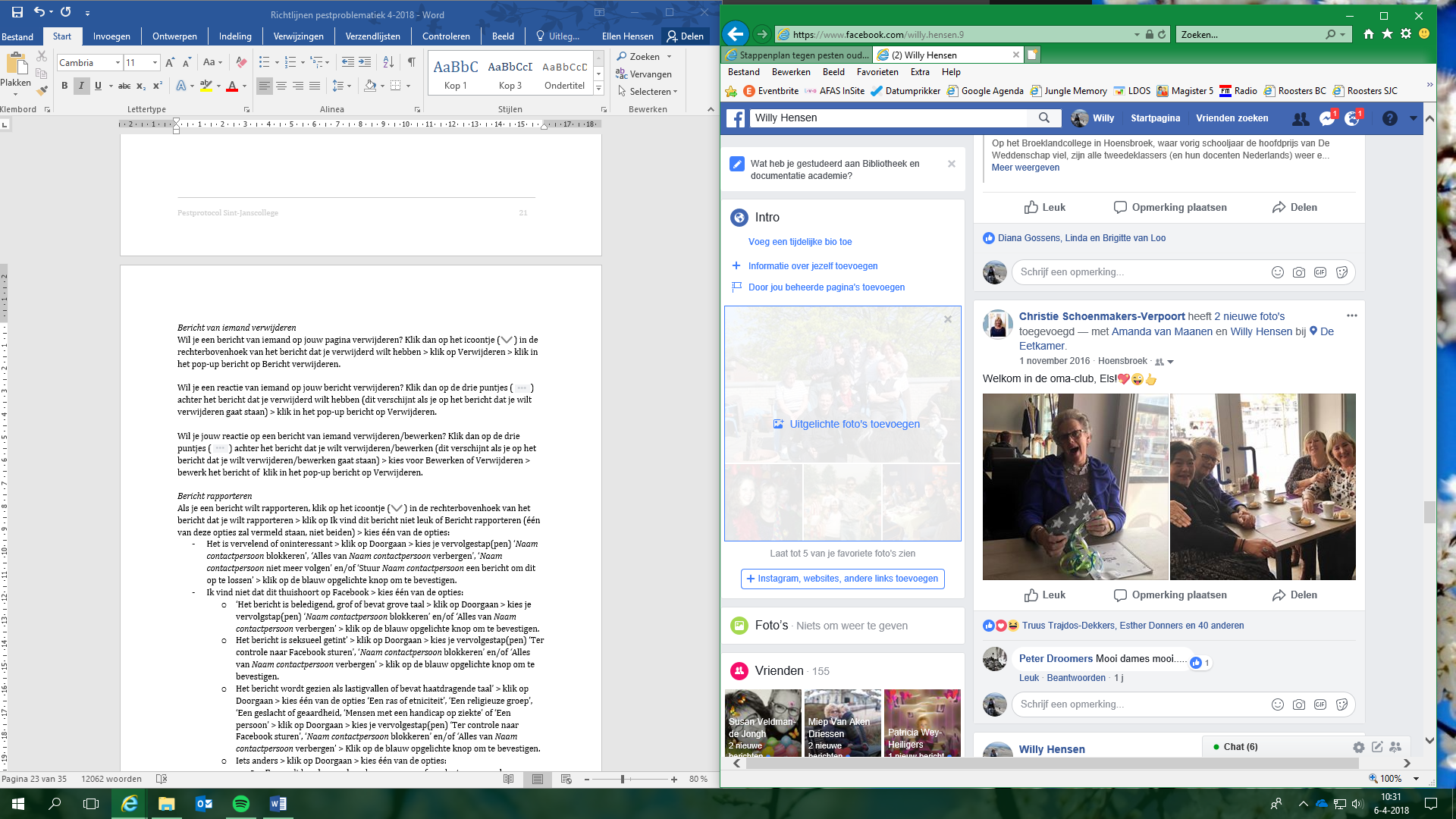 Wil je een bericht van iemand op jouw pagina verwijderen? Klik dan op de drie puntjes (       ) in de rechterbovenhoek van het bericht dat je verwijderd wilt hebben > klik op Bericht verwijderen. Wil je een reactie van iemand op jouw bericht verwijderen? Klik dan op de drie puntjes (       ) achter het bericht dat je verwijderd wilt hebben (dit verschijnt als je met je cursor over het bericht dat je wilt verwijderen beweegt) > klik in het pop-up bericht op Verwijderen. Wil je jouw reactie op een bericht van iemand verwijderen/bewerken? Klik dan op de drie puntjes (       ) achter het bericht dat je verwijderd wilt hebben (dit verschijnt als je met je cursor over het bericht dat je wilt verwijderen/bewerken beweegt) > kies voor Bewerken of Verwijderen > bewerk het bericht of  klik in het pop-up bericht op Verwijderen. Bericht/foto rapporterenAls je een bericht/foto wilt rapporteren, klik op de drie puntjes (       ) in de rechterbovenhoek van het bericht/foto dat je wilt rapporteren > klik op Hulp zoeken of bericht rapporteren  > kies één van de opties: Naaktbeelden en kijk dan welke opties het meest van toepassing is: Naaktbeelden van volwassenen, Seksueel suggestief, Seksuele activiteit, Seksuele uitbuiting, Seksuele diensten, Er is een kind bij betrokken, Privéafbeeldingen delenGeweld en kijk dan welke opties het meest van toepassing is: Gewelddadige beelden, Overlijden of ernstig letsel, Geweldsdreiging, Dierenmishandeling of Iets anders.Pesterijen en kijk dan welke opties het meest van toepassing is: Mij of Een vriend.Zelfmoord/zelfbeschadiging, Nepnieuws of Spam. Niet-geautoriseerde verkoop en kijk dan welke opties het meest van toepassing is: Drugs, Wapens, Bedreigde diersoorten, Andere dieren of Iets anders.  Haatdragend taalgebruik en kijk dan welke opties het meest van toepassing is: Ras of etniciteit, Nationale afkomst, Godsdienst, Sociale kaste, Seksuele geaardheid, Geslacht of genderidentiteit, Beperking of ziekte of Iets anders. Iets anders en kijk dan welke opties het meest van toepassing is: Intellectueel eigendom, Fraude of oplichting, Slachtoffers bespotten, Pesten, Kindermishandeling, Dierenmishandeling, Seksuele activiteit, Zelfmoord of zelfbeschadiging, Haatdragend taalgebruik, Promoot drugsgebruik, Intieme beelden zonder toestemming, Seksuele uituiting, Pesterijen, Niet-geautoriseerde verkoop, Geweld of Privéafbeeldingen delen.Als je je keuze hebt gemaakt kies je of je eventueel de persoon in kwestie wilt blokkeren, niet meer wilt volgen, rapporteren of als vriend wilt verwijderen. Indien allemaal niet van toepassing klik je op Klaar. Foto verwijderenAls je een foto wilt verwijderen, kan dat alleen bij foto’s die je er zelf hebt opgezet. Dit kan op twee manieren:Klik op de foto die je wilt verwijderen zodat deze groot wordt geopend > klik op de drie puntjes (        ) in de rechterbovenhoek naast je naam > klik op Foto verwijderen > klik dan in het pop-up bericht op Verwijderen.Klik op de drie puntjes (        ) in de rechterbovenhoek van het bericht waarin de foto staat die je wilt verwijderen > klik op Verwijderen > klik in het pop-up bericht op Bericht verwijderen.De enige manier waarop een bepaalde foto van een ander niet meer zichtbaar is, is door de tag te verwijderen (zie verder in de tekst) of door het bericht van je profiel/tijdlijn te halen. Dit doe je als volgt: klik op de drie puntjes (       )  in de rechterbovenhoek van het bericht waarin de foto staat die je wilt verwijderen > klik op Bericht verwijderen > klik in het pop-up bericht op Bericht verwijderen.N.B. Om de foto uiteindelijk door Facebook zelf te laten verwijderen doorloop de stappen bij Foto’s rapporteren. Tag verwijderenWil je een tag verwijderen bij een bericht/foto? Klik dan op de drie puntjes (        ) in de rechterbovenhoek van het bericht met de tag dat je verwijderd wilt hebben > klik op Tag verwijderen > klik in het pop-up bericht op OK. Contactpersoon blokkerenGa naar het profiel van de persoon die je wilt blokkeren > klik rechts in het scherm naast de loep op de knop met de drie puntjes (       ) > klik op Blokkeren > klik in het pop-up bericht op Blokkeren.  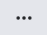 Contactpersoon verwijderenGa op je profiel naar Vrienden > klik bij de persoon die je wilt verwijderen op de knop Vrienden (                  ) > klik op Verwijderen als vriend > klik in het pop-up bericht op Bevestigen.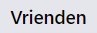 Facebookaccount verwijderen/tijdelijk offline halenWil je je account van Facebook verwijderen of tijdelijk offline halen? Ga dan, terwijl je ingelogd bent, naar deze website https://www.facebook.com/help/delete_account > Klik op Account verwijderen of Account deactiveren> er zal dan een beveiligingscontrole (captcha-code) plaatsvinden zodat Facebook kan achterhalen dat jij het echt bent alvorens deze actie wordt doorgevoerd.N.B. Mocht je binnen veertien dagen nog inloggen, dan kan je de verwijdering annuleren. Jouw account wordt dus na veertien dagen definitief verwijderd. Tips voor Instagram (via app)Instagram is een sociaal netwerk waarbij je voornamelijk communiceert met beelden. Door middel van foto’s en video’s laat je bijvoorbeeld zien waar je bent, met wie je bent, wat je aan het doen bent, wat je mooi vindt en wat je passie, sport of hobby is. Instagram wordt voornamelijk gebruikt via een app voor op de mobiele telefoon of tablet. PrivacyinstellingenDit kun je instellen door in de app op de balk onder in het scherm op het icoontje van het poppetje (      ) te tikken > tik dan op de drie streepjes rechtsboven in het scherm (      ) > tik in het pop-up bericht op Instellingen > tik op Privacy. Je kunt dan bij diverse onderwerpen de privacyinstellingen aanpassen, namelijk: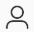 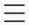 Je account niet voor iedereen zichtbaar zetten. Tik op Accountprivacy en zet de optie ‘Privéaccount’ aan door het rondje naar rechts te schuiven. Je Instagram profiel is nu niet meer zichtbaar voor iedereen, alleen voor de mensen die je toestemming geeft om jou te volgen. Per interactiemogelijkheden van Instagram aangeven voor wie het zichtbaar is. Tik op Opmerkingen, Tags, Mentions, Verhaal en/of Activiteitsstatus om per onderdeel de privacyinstellingen aan te passen. Zichtbaarheid voor andere social mediaWil je niet dat jouw beeldmateriaal van Instagram met andere social media kanalen wordt gedeeld? Verbreek de link met andere social media door in de app van Instagram op de balk onder in het scherm op het icoontje van het poppetje (      ) te tikken > tik dan op de drie streepjes rechtsboven in het scherm (      ) > tik in het pop-up bericht op Instellingen > tik op account > tik vervolgens op Gekoppelde accounts > tik op het social media kanaal waar je de link van wilt verwijderen > tik op Koppeling verwijderen > tik in het pop-up bericht op Ja, ik weet het zeker. N.B. dit kun je vaak bij de overige social media kanalen ook aangeven. Foto/video/bericht (un)likenAls je twee keer op een foto/video tikt, ‘like’ je deze (vind je deze leuk). Dit is zichtbaar voor iedereen. Je kunt ook op het hartje tikken dat links onderaan de foto te zien is (       ). Dit hartje licht bij beide manieren rood op. Als je een foto/video wilt ‘unliken’ (dus het ‘liken’ ongedaan maken), tik je op het rode hartje links onder de foto/video (       ). De rode kleur zal dan verdwijnen. Als je een bericht wilt liken gaat dit iets anders: tik bij de foto/video waar je het bericht wilt verwijderen op het tekstballon links onder de foto (        ) > tik dan achter het bericht dat je wilt liken op het hartje (     ), het hartje licht dan rood op. Als je een bericht wilt ‘unliken’ (dus het ‘liken’ ongedaan maken), tik op het rode hartje achter het bericht (    ). De rode kleur zal dan verdwijnen.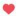 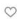 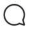 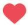 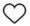 Contactpersoon ‘ontvolgen’Dit kan op twee manieren:Ga naar je eigen profiel door op de balk onder in het scherm op het icoontje van het poppetje (       ) te tikken > tik op Volgend bovenaan in het scherm > zoek in de lijst naar de contractpersoon die je wilt ‘ontvolgen’ > tik op de knop Volgend (                      ) achter zijn/haar naam.  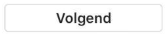 Ga naar het profiel van de contactpersoon die je wilt ‘ontvolgen’ > tik op de knop Volgend (                     ) en tik dan op Niet meer volgen. Er komt een zwarte balk onderin het scherm waar de vraag wordt gesteld ‘Wil je naam contactpersoon ook verwijderen als volger?’ > als je de contactpersoon ook wilt verwijderen tik dan op Verwijderen rechts naast deze vraag > tik nogmaals op Verwijderen in het pop-up bericht.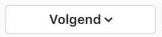 Bericht verwijderenWil je een bericht op een foto/video van iemand verwijderen of wil je jouw eigen reactie op een foto/video verwijderen? Je kunt alleen een bericht verwijderen onder een zelf geplaatste foto/video of je eigen geplaatste berichten. Dit kan op twee manieren:Tik bij de foto/video waar je het bericht wilt verwijderen op het tekstballon links onder de foto (        ) > tik op de drie puntjes rechts bovenin het scherm (     ) > tik op Reacties beheren > tik op het bericht dat je wilt verwijderen, er komt dan een blauw vinkje achter te staan (       ) > tik dan links onderaan op 1 verwijderen > tik in het pop-up bericht op Reactie verwijderen.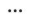 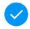 Tik bij de foto/video waar je het bericht wilt verwijderen op het tekstballon links onder de foto (        ) > swipe het bericht dat je wilt verwijderen naar links > er verschijnen drie icoontjes; tik op de prullenbak (       ). 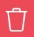 Foto/video verwijderenWil je een foto/video verwijderen? Je kunt alleen een zelf geplaatste foto/video verwijderen. Om dit te doen tik je op de puntjes (     ) rechtsboven op de witte balk boven de foto/video die je wilt verwijderen > tik op Verwijderen > klik in het pop-up bericht nogmaals op Verwijderen.   Om een foto, die door een ander geplaatst is, uiteindelijk door Instagram te laten verwijderen doorloop de stappen bij Foto/video rapporteren. Contactpersoon verwijderenGa naar het profiel van de contactpersoon die je wilt verwijderen > tik op de drie puntjes rechts bovenin het scherm naast diens naam (     ) > tik op Volger verwijderen > tik nogmaals op Verwijderen in het pop-up bericht.Bericht rapporterenWil je een bericht onder een foto/video rapporteren? Tik bij de foto/video waar het te rapporteren bericht staat op het tekstballon links onder de foto (       ) > swipe het bericht dat je wilt verwijderen naar links > er verschijnen twee of drie icoontjes; tik op het uitroepteken (        ) > tik op Deze opmerking rapporteren > kies dan één van de opties ‘Het is spam’ of ‘Het is ongepast’ door erop te tikken. 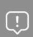 Foto/video rapporterenWil je een foto/video rapporteren? Tik op de puntjes (     ) rechtsboven op de witte balk boven de foto/video die je wilt rapporteren > tik op Rapporteren > kies dan één van de opties ‘Het is spam’ of ‘Het is ongepast’ door erop te tikken. Contactpersoon rapporterenGa naar het profiel van de contactpersoon die je wilt verwijderen > tik op de drie puntjes rechts bovenin het scherm naast diens naam (     ) > tik op Rapporteren > kies dan één van de opties ‘Het is spam’ of ‘Het is ongepast’ door erop te tikken. Contactpersoon blokkerenGa naar het profiel van de contactpersoon die je wilt verwijderen > tik op de drie puntjes rechts bovenin het scherm naast diens naam (     ) > tik op Blokkeren > tik nogmaals op Blokkeren in het pop-up bericht.Let op! Dit is de enige optie als je wilt dat de ander jouw profiel niet meer ziet. Indien je namelijk de persoon niet meer volgt maar hij/zij jou wel, dan kan hij/zij jouw geplaatste foto’s/video’s blijven zien.Instagram verwijderen/tijdelijk offline halenWil je je account van Instagram verwijderen? Dit moet via de website, dit kan namelijk niet via de app. Log in en klik op Profiel bewerken naast je naam. Instagramaccount tijdelijk offline halen > klik onderaan de pagina op Mijn account tijdelijk uitschakelen > geef aan wat de reden is dat je je account wilt uitschakelen en voer je wachtwoord in ter beveiliging zodat Instagram zeker weet dat jij het echt bent alvorens deze actie wordt doorgevoerd > klik op Account tijdelijk uitschakelen > klik in het pop-up bericht op Ja. Wil je je account definitief verwijderen? Ga dan, terwijl je ingelogd bent, naar deze website https://www.instagram.com/accounts/remove/request/permanent/ > geef aan wat de reden is dat je je account wilt verwijderen > voer je wachtwoord in ter beveiliging zodat Instagram zeker weet dat jij het echt bent alvorens deze actie wordt doorgevoerd > klik op Mijn account definitief verwijderen > klik in het pop-up bericht OK.Tips voor Snapchat (via app)Snapchat is een applicatie voor je telefoon waar je foto’s, filmpjes en berichten mee kunt versturen. Deze beelden worden maar enkele seconden getoond voordat ze verdwijnen worden. PrivacysinstellingenDit kun je instellen door in de app op het geel/witte rondje in de linkerbovenhoek te tikken (      ) > tik op het tandwiel rechtsboven in de hoek (      ):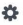 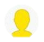 Zichtbaarheid aanpassen. Ga naar Wie kan… en geef hier aan wie contact met jou mag opnemen, wie je verhaal mag bekijken, je locatie mag zien en je ziet in snel toevoegen. Beter beveiligen van je account. Dit kan op twee manieren:Een twee-factor-authenticatie instellen. Tik op het kopje Twee-factor-authenticatie en tik dan op Doorgaan > tik op Doe maar. > kies hoe je de verificatiecode wilt ontvangen (via sms/authenticatie-app) en doorloop de stappen.Een sterker wachtwoord instellen. Tik op het kopje Wachtwoord en vul je huidige wachtwoord in > tik op Doorgaan > vul een nieuw wachtwoord in waar je hoofdletters, kleine letters,  cijfers en tekens afwisselt > tik op Opslaan.Zichtbaarheid voor andere social media. Verbreek de link met andere social media door op het kopje Gekoppelde apps te tikken > doorloop hier de stappen om de link met diverse sociale media kanalen te verwijderen of aan te passen mits je deze ooit hebt toegestaan.Toegang van Instagram tot bepaalde persoonsgegevens / diensten intrekken. Tik op Beheren onder het kopje Aanvullende diensten > tik op Toestemmingen > Hier zie je waar je allemaal toestemming voor hebt gegeven, namelijk toegang tot locatie, camera, microfoon, meldingen, foto’s en contacten. Via de instellingen van je telefoon bijv. locatievoorzieningen kun je de toestemmingen daadwerkelijk intrekken. Gebruiken van je persoonlijke informatie voor advertenties. Tik op Beheren onder het kopje Aanvullende diensten > tik op Voorkeuren advertenties > hier zie je waar de advertenties op zijn gebaseerd. Door het balletje naar links te schuiven achter iedere mogelijkheid wordt jouw persoonlijke informatie niet gebruikt voor advertenties. Wie kan zien wat je deelt. Tik op Wie kan… op de diverse onderwerpen (Contact met mij opnemen, Mijn Verhaal Bekijken, Toon mijn locatie en Me zien in Snel toevoegen) om aan te geven wie precies het specifieke onderwerp kan zien, namelijk Iedereen, Mijn vrienden, Mijn vrienden, behalve..., Alleen deze vrienden… en/of Aangepast.  Contactpersoon blokkerenDit kan op twee manieren:Je kunt iemand blokkeren door in de app het geel/witte rondje in de linkerbovenhoek te tikken (      ) > tik op Mijn vrienden en tik op de contactpersoon die je wilt blokkeren > je komt dan op het profiel van de contactpersoon. Tik dan op de drie puntjes in de rechterbovenhoek (    ) > tik op Blokkeren en tik in het pop-up berichtje op Blokkeren.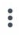 Je kunt iemand blokkeren door in de app linksonder op Chat te tikken > Tik op de chat van de contactpersoon die je wilt blokkeren > tik op het spookje in de linkerbovenhoek   (    ) je komt dan op het profiel van de contactpersoon. Tik dan op de drie puntjes in de rechterbovenhoek (    ) > tik op Blokkeren en tik in het pop-up berichtje op Blokkeren.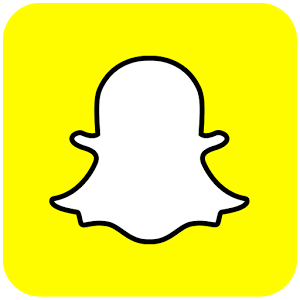 Let op! Dit is de enige optie als je wilt dat de ander jouw profiel niet meer ziet. Indien je namelijk de persoon hebt verwijderd maar hij/zij jou niet, dan kan hij/zij jouw gegevens nog blijven zien.Contactpersoon verwijderenDit kan op twee manieren:Je kunt iemand verwijderen door in de app het geel/witte rondje in de linkerbovenhoek te tikken (      ) > tik op Mijn vrienden en tik op de contactpersoon die je wilt verwijderen > je komt dan op het profiel van de contactpersoon. Tik dan op de drie puntjes in de rechterbovenhoek (    ) > tik op Vriend verwijderen en tik in het pop-up berichtje op Verwijderen.Je kunt iemand verwijderen door in de app linksonder op Chat te tikken > Tik op de chat van de contactpersoon die je wilt verwijderen > tik op het spookje in de linkerbovenhoek   (    ) je komt dan op het profiel van de contactpersoon. Tik dan op de driepuntjes in de rechterbovenhoek (    ) > tik op Vriend verwijderen en tik in het pop-up berichtje op Verwijderen.Contactpersoon meldenDit kan op twee manieren:Je kunt iemand melden door in de app het geel/witte rondje in de linkerbovenhoek te tikken (      ) > tik op Mijn vrienden en tik op de contactpersoon die je wilt melden > je komt dan op het profiel van de contactpersoon. Tik dan op de drie puntjes in de rechterbovenhoek (    ) > tik op Melden > Maak een keuze voor een van de opties (Ze zijn irritant, Ze zijn gehackt, Gemene of ongepaste Snaps, Doet zich als een andere accounthouder voor > Spamaccount) en doorloop de rest van de stappen.Je kunt iemand melden door in de app linksonder op Chat te tikken > Tik op de chat van de contactpersoon die je wilt melden > tik op het spookje in de linkerbovenhoek (    ) je komt dan op het profiel van de contactpersoon. Tik dan op de driepuntjes in de rechterbovenhoek (    ) > tik op Melden > Maak een keuze voor een van de opties (Ze zijn irritant, Ze zijn gehackt, Gemene of ongepaste Snaps, Doet zich als een andere accounthouder voor > Spamaccount) en doorloop de rest van de stappen.N.B. Snaps zijn kort zichtbaar voor de ontvanger. Als iemand anders een printscreen maakt van jouw afbeelding, krijg je hier een melding van. Er zijn echter allerlei apps in omloop te downloaden waarmee de ontvanger automatisch de afbeeldingen en video’s die jij stuurt worden opgeslagen zonder dat je hiervan op de hoogte wordt gesteld. Dus stuur geen Snaps waar je later spijt van krijgt, want dezen kan de ander dus toch in bezit krijgen.Tips voor WhatsApp (via app)WhatsApp is een gratis berichtenservice waarmee tekstberichten gestuurd kunnen worden naar andere contactpersonen. Zie het als het versturen van een smsje, maar dan over het internet. Het programma heeft ook een groepsgespreksfunctie, zodat je het berichtje naar meerdere mensen zendt. Wanneer deze antwoorden, krijgen alle mensen in de groep dit te lezen. Maar behalve tekstberichten, kunnen ook foto's, video's, geluidsopnames en zelfs locaties worden verstuurd. WhatsApp wordt voornamelijk gebruikt via een app voor op de mobiele telefoon.Zichtbaarheid van jouw vertrouwelijke gegevens Wil je dat niet alle gegevens van jouw profiel zichtbaar zijn voor iedereen? Tik in het beginscherm in de rechteronderhoek op Instellingen (        ) > tik op Account > tik op Privacy. Geef aan wie je wilt dan kan zien wanneer je het laatst op WhatsApp was, je profielfoto, informatie, groepen of je status ziet. Hierbij het advies dit alleen voor ‘Mijn contacten’ zichtbaar te houden door op ‘laatst gezien’, ‘Profielfoto’, ‘Info’ of ‘Status’ te tikken > tik op Mijn contacten. 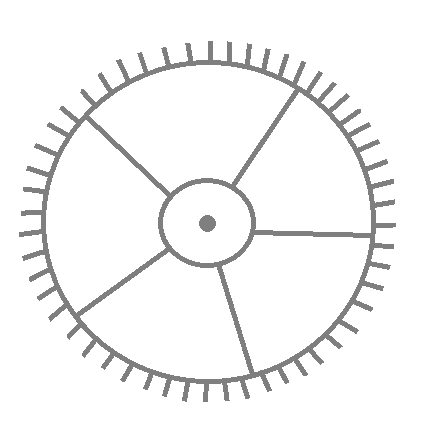 Een contactpersoon verwijderenEen contactpersoon verwijder je alleen als je deze uit je contactlijst verwijderd van je telefoon. Je kunt er wel voor kiezen om een bepaalde chat te verwijderen. Dit houdt alleen in dat deze uit je chatlijst wordt verwijderd. Deze komt er echter weer in als je de contactpersoon jou weer een berichtje stuurt. Als je dit niet wilt, blokkeer de contactpersoon dan (zie volgend kopje).Een contactpersoon blokkerenDit kan op twee manieren:Tik op de contactpersoon die je wilt verwijderen bij het tabblad Chats (          ). Indien je geen chat hebt openstaan, maak een gesprek aan door rechtsboven op het potloodje te drukken (      ) en de contactpersoon te selecteren die je wilt verwijderen. Tik binnen de chat op de naam van de contactpersoon (midden bovenin het scherm) > als je naar onder scrolt tik je op Blokkeer contact > tik op Blokkeer.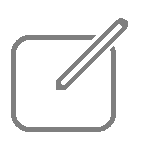 Tik in het beginscherm in de rechteronderhoek op Instellingen (        ) > tik op Account > tik op Privacy > tik op Geblokkeerd > tik op Voeg toe… > selecteer de contactpersoon die je wilt blokkeren. Een contactpersoon rapportenAls je bij Whatsapp iemand wilt rapporteren tikje op de contactpersoon die je wilt rapporteren bij het tabblad Chats (         ). Indien je geen chat hebt openstaan, maak een gesprek aan door rechtsboven op het potloodje te drukken (      ) en de contactpersoon te selecteren die je wilt rapporteren. Tik binnen de chat op de naam van de contactpersoon (midden bovenin het scherm) > als je naar onder scrolt tik je op Rapporteer contact > tik op Rapporteer. Je kunt dan ook kiezen om de persoon meteen te blokkeren. Dit doe je door bij deze stap op Rapporteer en blokkeer te tikken. Tips voor YouTube (via de website)YouTube is een (video-)website waar iedereen zelf filmpjes kan uploaden. Deze filmpjes zijn binnen enkele minuten openbaar en kan door iedereen worden bekeken. YouTube wordt voornamelijk gebruikt via de website of via een app op de mobiele telefoon.Rapporteren van een filmpjeEen filmpje kun je rapporteren door onder aan het filmpje op Meer te klikken (                ) > klik op Melden > maak een keuze tussen één van de volgende opties: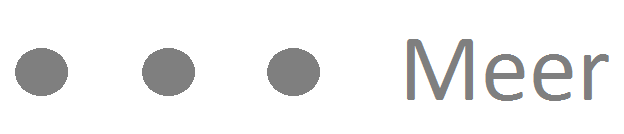 Seksuele content > klik op de knop die dan verschijnt (Maak een keuze) en maak een keuze tussen één van de volgende opties ‘Nietsverhullende seksuele activiteiten’, ‘Naaktheid’, ‘Suggestief maar zonder naaktheid’, ‘Video met betrekking tot minderjarigen’, ‘Beledigende titel of beschrijving’ of ‘Ander seksueel beeldmateriaal’ > klik op Volgende > selecteer de bewuste tijdstempel en geef aanvullende informatie over het filmpje > klik op Melden. Wrede of afstotende content > klik op de knop die dan verschijnt (Maak een keuze) en maak een keuze tussen één van de volgende opties ’Vechtende mensen’, ‘Fysieke aanval’, ‘Jeugdgeweld’, ‘Dierenmishandeling’ of ‘Aanmoediging van terrorisme’ > klik op Volgende > selecteer de bewuste tijdstempel en geef aanvullende informatie over het filmpje > klik op Melden. Haatdragende of grove content > klik op de knop die dan verschijnt (Maak een keuze) en maak een keuze tussen één van de volgende opties ’Aanmoediging van haat of geweld’, ‘Mishandeling van kwetsbare individuen’, ‘Pesten’ of ‘Beledigende titel of beschrijving’ > klik op Volgende > selecteer de bewuste tijdstempel en geef aanvullende informatie over het filmpje > klik op Melden. Schadelijke gevaarlijke acties > klik op de knop die dan verschijnt (Maak een keuze) en maak een keuze tussen één van de volgende opties ’Misbruik van geneesmiddelen of drugsgebruik’, ‘Misbruik van vuur of explosieven’, ‘Zelfmoord en zelfbeschadiging’ of ‘Andere gevaarlijke activiteiten’ > klik op Volgende > selecteer de bewuste tijdstempel en geef aanvullende informatie over het filmpje > klik op Melden. Kindermishandeling > klik op Volgende > selecteer de bewuste tijdstempel en geef aanvullende informatie over het filmpje > klik op Melden. Spam of misleidend > klik op de knop die dan verschijnt (Maak een keuze) en maak een keuze tussen één van de volgende opties ’Massareclame’, ‘Geneesmiddelen te koop’, ‘Misleidende tekst’, ‘Misleidende thumbnail’ of ‘Oplichting/fraude’ > klik op Volgende > selecteer de bewuste tijdstempel en geef aanvullende informatie over het filmpje > klik op Melden. Maakt inbreuk op mijn rechten > klik op de knop die dan verschijnt (Maak een keuze) en maak een keuze tussen één van de volgende opties ‘Maakt inbreuk op mijn auteursrecht’, ‘Schendt mijn privacy’ of ‘Andere juridische claim’ > klik op Volgende > selecteer de bewuste tijdstempel en geef aanvullende informatie over het filmpje > klik op Melden. Probleem met ondertiteling > klik op de knop die dan verschijnt (Maak een keuze) en maak een keuze tussen één van de volgende opties ‘Ondertiteling ontbreekt (CVAA)’ ‘Ondertiteling is onnauwkeurig’ of ‘Ondertiteling bevat grof taalgebruik’ > klik op Volgende > selecteer de bewuste tijdstempel en geef aanvullende informatie over het filmpje > klik op Melden. N.B. Om te rapporteren is een google-account noodzakelijk. Tips voor Tiktok (in de app)Tiktok is een app waarmee korte filmpjes gemaakt kunnen worden waarin men onder anderen danst, zingt en/of playbackt. Vervolgens worden de video’s bewerkt met behulp van effecten en filters. Gebruikers van de app kunnen filmpjes liken en reacties schrijven. Veiligheid account controlerenWil je controleren of jouw account veilig is? Tik rechtsonder op het poppetje ‘Ik’ > tik op de drie puntjes rechtsboven in het scherm > tik op Mijn account beheren > tik op Beveiliging > tik op Beveiligingswaarschuwingen. Hier kun je zien of je account veilig is of dat er ongebruikelijke accountactiviteit heeft plaatsgevonden in de afgelopen 7 dagen > door in het menu op Jouw apparaten te tikken kun je zien op welke apparaten jouw account is ingelogd.Zichtbaarheid en vertrouwelijke gegevensWil je jouw filmpjes niet voor iedereen zichtbaar zetten en/of bepaalde vertrouwelijke gegevens beschermen? Tik rechtsonder op het icoontje van het poppetje ‘Ik’ te tikken > tik op drie puntjes rechtsboven in het scherm > tik op Privacy en veiligheid > door het rondje bij Privéaccount naar rechts te schuiven zorg je ervoor dat je likes en video’s alleen zichtbaar zijn voor volgers die je hebt goedgekeurd. Ook kun je ervoor kiezen of je profiel kan worden aanbevolen aan gebruikers die geïnteresseerd zijn in accounts zoals het jouwe. Door het rondje naast ‘Je account aanbevelen aan anderen’ naar links te schuiven, zorg je ervoor dat je account niet wordt aanbevolen. Als je naar onder scrolt kun je onder het kopje Veiligheid aangeven wie op jou mag reageren, je gelikete video’s mag bekijken etc.. Hierbij kun je kiezen tussen ‘Vrienden’, ‘Iedereen’, ‘Niemand’ en ‘Alleen ik’.Contactpersoon rapporterenWil je een contactpersoon rapporteren? Ga naar zijn account en tik op de drie puntjes rechtsboven in het account van deze persoon > tik op ‘melden’ linksonder > selecteer vervolgens een van de redenen waarom je deze persoon wilt rapporteren. Contactpersoon blokkerenWil je een contactpersoon blokkeren? Tik in de app rechtsonder in het scherm op het icoontje van het poppetje met ‘Ik’ > tik in het scherm op Volgend > tik op de contactpersoon die je wilt bokkeren > tik in de rechterbovenhoek op de drie puntjes > tik op Blokkeren > tik op Bevestigen.Contactpersoon ontvolgenWil je een contactpersoon ontvolgen? Tik in de app rechtsonder in het scherm op het icoontje van het poppetje met ‘Ik’ > tik in het scherm op Volgend > tik op de contactpersoon die je wilt ontvolgen > tik op het icoontje van het poppetje met een vinkje in het midden van het scherm.Video rapporterenWil je een video rapporteren? Klik dan op de video die je wilt rapporteren > houd de video vervolgens ingedrukt tot er een pop-up scherm tevoorschijn komt > tik vervolgens op Melden > selecteer de reden van de melding. Reactie rapporterenWil je een melding maken van een reactie onder een video van jou of iemand anders? Tik bij de video op het tekstballonnetje aan de rechterkant van de video > houd het bericht dat je wilt rapporteren ingedrukt tot dat er een pop-up scherm verschijnt > tik op Melden > selecteer de reden van de melding. Reactie verwijderenWil je een reactie onder een video verwijderen? Tik bij de video op het tekstballonnetje aan de rechterkant van de video > houd de reactie ingedrukt totdat er een pop-up scherm verschijnt > tik op Verwijderen. Bijlage 6. Meer informatie over pestenVoor meer informatie over pesten kun je terecht bij:Anti-Pestbureau Posicom, 06-55142613 (www.posicom.nl);Eugene van Loo, Media Coach Schunck, bibliotheek heerlen;Kindertelefoon, 0800 0432 (www.kindertelefoon.nl);Adviesbureau Lei Seuren, 0610298628 (leiseuren@chello.nl)Stop pesten nu!, 08009050 / 0882340432 (noodlijn, 24/7 bereikbaar)Websiteswww.meldknop.nlwww.helpwanted.nlwww.omgaanmetpesten.nlhttp://pesten.pagina.nlhttps://www.vraaghetdepolitie.nlhttp://www.stoppesten.nuJeugdboeken verkrijgbaar in de schoolbibliotheek50 Cent 		- Slagveld : het bijna ware verhaal van een ex-pester Bakhuis, Daniëlle 	- Wat als... Beukenkamp, Greet 	- Al het water van de zee Bezemer, Tom 		- Ik heb jou toch Boie, Kirsten 		- Nu niet. Nooit niet. Bond, Klaas 		- Angels & demons Brooks, Kevin 		- See through me Brown, Savannah 	- The truth about keeping secrets Cassidy, Cathy 		- Looking glass girl Cazemier, Caja 	- Offline Conaghan, Brian 	- De jongen die het liet regenen Dros, Imme 		- De macht van de liefde Engelen, Theo 		- Schoolstrijd Ewo, Jon 		- Zwart/wit : Een verhaal over onrecht Hagerup, Hilde 	- Bijt! Hartman, Evert 	- Oorlog zonder vrienden Nielsen, Susin 		- Word nerdNorriss, Andrew 	- Jessica's ghost Oomen, Francine 	- Hoe overleef ik de brugklas? Oomen, Francine en	Schaap, Annet 		- Hoe overleef ik de brugklas? : de strip! Peters, Suzanne 	- Zoektocht naar het verleden Rood, Lydia 		- Ali's oorlogSlee, Carry 		- Bikkels Slee, Carry 		- Spijt ! Vergeer, Angelo 	- Re-play Wahl, Mats 		- RaakWinkel, Joke van 	- Dit blijft mijn geheimNaslagwerkMarja Baeten e.a. 			- Pestschrift Voortgezet onderwijs. Pest DVD Stinafo;Maya Bakker-de Jong & Ivo Mijland	- Handboek positieve groepsvorming;Young Crowds	- Jouw digitale wereld safe en social en Digivaardig en    Digibewust;Stichting mijn kind online		- Digitaal Pesten;Aukje Donker-van der Meer en Bert Tempert 				- Klassedeal;Halt en GGD Zuid Limburg 		- Cyberpesten, agressie en geweld;Dieter en Gita Krowatschek 		- Pesten op school; Bob van der Meer 			- Spel en opvoeding voorlichting: Pesten hoort er niet bij    					   adviezen aan ouders van pesters;Ministerie van VWS 			- Horen zien en niet meer zwijgen;Anita Naik				- Lichaamstaal;Nederlands Jeugdinstituut		- Nieuwsbrieven Jeugd;Kees van Overveld			- Groepsplan gedrag in het VO;Reactif					- It’s up to you (www.itsuptoyou.nu );Sabine Scholtes, Tjeu Seeverens & Theo Wismans 	   		- Gelukskunde; Stichting Veiligheid NL		- Lespakket Prima aanpak van pesten bij de film SPIJT!;Astrid Tulleners 			- Pesten, mijn boek over durf en zelfvertrouwen; Methode Tumult 			- Klas 1 t/m 3 (www.tumult.nl)Critical Mass				- VRIEND&VIJAND in de klas (www.vriendenvijandinde   					   klas.nl)Stichting Omgaan met	Pesten		- Lesbrief campagne ‘Feel Fine Online’Docentenbijscholing			- Kletskaarten ‘Pesten op school’ (www.docentenbij					   scholing.nl)Vodaphone Ziggo i.s.m. Veilig 		- Online Mastersinternetten en Mediawijzer.net Naam            :Klas               :Ja/nee, namelijkJa/nee, omdatJa/nee, namelijkDatum                        :Handtekening          :Naam            :Klas               :Ja/nee, namelijkJe bent zelf gepest/je wordt zelf ook gepest / omdatJa/nee, namelijkJa/nee, omdatJa/nee, namelijkDatum                        :Handtekening          :